ANEXO 1 – MODELO DE TERMO DE ACOMPANHAMENTO E FISCALIZAÇÃO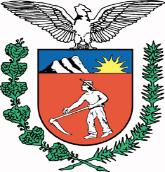 SECRETARIA DA AGRICULTURA E ABASTECIMENTO______________________________________________________________Relatório de Acompanhamento e Fiscalização1. Nome da Organização da Sociedade Civil:2. Município: 3. Termo de Fomento nº:4. Objeto do Termo de Fomento:5. Nº do SIT/TCE:6. Data da verificação: __/___/___7. Localidade/Endereço da Fiscalização realizada: 8. Nome do Responsável pela Visita:9. Órgão a que pertence:10. Descrever a situação atual que se encontra a execução do Termo de Fomento Apresentar as observações relevantes durante a realização da visita técnica, tais como pessoas presentes, atividades que estavam sendo desenvolvidas no momento da visita, verificação dos itens do plano de trabalho, entre outros, indicando dificuldades do gestor no monitoramento da parceria 11. Descrever outros fatos a serem destacados:12. Anexar registros fotográficos do Termo de Fomento:_________________________________Assinatura do Fiscal    